ОПИС ДИСЦИПЛІНИМетою вивчення англійської мови у ЗВО, в якому іноземна мова не є профілюючим предметом, є підготовка студента до професійного спілкування в усній та письмових формах англійською мовою. Здійснюється професійно-орієнтоване навчання майбутніх спеціалістів сільського господарства. Існує ряд особливостей, які враховуються в процесі підбору мовного матеріалу, необхідного на різних етапах навчання.Завдання:Оволодіння основними категоріями фонетичного та граматичного ряду;Оволодіння базовою лексикою та основними моделями словотворення;Формування мовленнєвих (діалогічних і монологічних) навичок побутової, соціально-культурної та професійної сфер спілкування.Формування вмінь та навичок самостійної роботи з іншомовним текстом.У результаті вивчення навчальної дисципліни студент повинен 		Знати: Способи відтворення безеквівалентної лексики (транслітерація, транскрипція, запозичення);Особливості застосування лексичних, граматичних, лексико-граматичних та синтаксичних трансформацій.Вміти: Читати літературу  з фаху;Читати оригінальну літературу по спеціальності;Робити повідомлення по вивченій тематиці та за містом тексту
англійською мовою;Вести бесіду в режимі "викладач-студент", "студент-студент" по засвоєній темі та за змістом тексту.СТРУКТУРА КУРСУПОЛІТИКА ОЦІНЮВАННЯШКАЛА ОЦІНЮВАННЯ СТУДЕНТІВ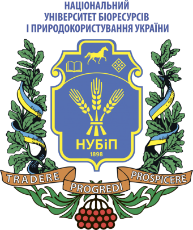 СИЛАБУС ДИСЦИПЛІНИ «Ділова іноземна мова»Ступінь вищої освіти МагістрСпеціальність 133 «Галузеве машинобудування»Освітня програма «Машини та обладнання сільськогосподарського виробництва»Рік навчання __2023, семестр ___1______Форма навчання  деннаКількість кредитів ЄКТС 4_______________________Лектор курсуЦимбал С.В.Контактна інформація лектора (e-mail)s.vtsymbal@nubip.edu.uaСторінка курсу в eLearnТемаГодини(лекції/ практичні)Результати навчанняЗавданняОцінювання1 семестр1 семестр1 семестр1 семестр1 семестрМодуль 1Модуль 1Модуль 1Модуль 1Модуль 1Тема1. “Greetings and goodbyes”0/2Розуміти розмовну та ділову англійську.Знати нові ЛО та фрази, вміти використовувати їх на рівні однієї фрази.Розуміти незнайомі слова на основі контексту.Розуміти прочитаний текст з новою лексикою.Вміти вести бесіду на основі мовленнєвої ситуації. Розвивати мовлення шляхом спілкування у колективі.Тексти, тести, лексико-граматичні вправи, робота з комунікативними ситуаціями, робота зі словником, модульний контроль.5Тема 2. “Introductions”0/2Розуміти розмовну та ділову англійську.Знати нові ЛО та фрази, вміти використовувати їх на рівні однієї фрази.Розуміти незнайомі слова на основі контексту.Розуміти прочитаний текст з новою лексикою.Вміти вести бесіду на основі мовленнєвої ситуації. Розвивати мовлення шляхом спілкування у колективі.Тексти, тести, лексико-граматичні вправи, робота з комунікативними ситуаціями, робота зі словником, модульний контроль.5Тема 3. “Small talk”0/2Розуміти розмовну та ділову англійську.Знати нові ЛО та фрази, вміти використовувати їх на рівні однієї фрази.Розуміти незнайомі слова на основі контексту.Розуміти прочитаний текст з новою лексикою.Вміти вести бесіду на основі мовленнєвої ситуації. Розвивати мовлення шляхом спілкування у колективі.Тексти, тести, лексико-граматичні вправи, робота з комунікативними ситуаціями, робота зі словником, модульний контроль.5Тема 4. “Ending conversation”0/2Розуміти розмовну та ділову англійську.Знати нові ЛО та фрази, вміти використовувати їх на рівні однієї фрази.Розуміти незнайомі слова на основі контексту.Розуміти прочитаний текст з новою лексикою.Вміти вести бесіду на основі мовленнєвої ситуації. Розвивати мовлення шляхом спілкування у колективі.Тексти, тести, лексико-граматичні вправи, робота з комунікативними ситуаціями, робота зі словником, модульний контроль.5Тема 5. “Ordering numbers”0/2Розуміти розмовну та ділову англійську.Знати нові ЛО та фрази, вміти використовувати їх на рівні однієї фрази.Розуміти незнайомі слова на основі контексту.Розуміти прочитаний текст з новою лексикою.Вміти вести бесіду на основі мовленнєвої ситуації. Розвивати мовлення шляхом спілкування у колективі.Тексти, тести, лексико-граматичні вправи, робота з комунікативними ситуаціями, робота зі словником, модульний контроль.5Тема 6. “Figures”0/2Розуміти розмовну та ділову англійську.Знати нові ЛО та фрази, вміти використовувати їх на рівні однієї фрази.Розуміти незнайомі слова на основі контексту.Розуміти прочитаний текст з новою лексикою.Вміти вести бесіду на основі мовленнєвої ситуації. Розвивати мовлення шляхом спілкування у колективі.Тексти, тести, лексико-граматичні вправи, робота з комунікативними ситуаціями, робота зі словником, модульний контроль.5Тема 7. “Dates”0/2Розуміти розмовну та ділову англійську.Знати нові ЛО та фрази, вміти використовувати їх на рівні однієї фрази.Розуміти незнайомі слова на основі контексту.Розуміти прочитаний текст з новою лексикою.Вміти вести бесіду на основі мовленнєвої ситуації. Розвивати мовлення шляхом спілкування у колективі.Тексти, тести, лексико-граматичні вправи, робота з комунікативними ситуаціями, робота зі словником, модульний контроль.5Модуль 2.Модуль 2.Модуль 2.Модуль 2.Модуль 2.Тема 1. “Time and expressions”0/2Використовувати нормативну вимову англійської мови; вільно користуватися граматично правильними та комунікативно ефективними мовними моделями в комунікативних ситуаціях, презентаціях тощо.Тексти, тести, лексико-граматичні вправи, виступ із доповідями та презентаціями, робота з комунікативними ситуаціями5Тема 2. “Vacation time”0/2Використовувати нормативну вимову англійської мови; вільно користуватися граматично правильними та комунікативно ефективними мовними моделями в комунікативних ситуаціях, презентаціях тощо.Тексти, тести, лексико-граматичні вправи, виступ із доповідями та презентаціями, робота з комунікативними ситуаціями5Тема 3. “Prices”0/2Використовувати нормативну вимову англійської мови; вільно користуватися граматично правильними та комунікативно ефективними мовними моделями в комунікативних ситуаціях, презентаціях тощо.Тексти, тести, лексико-граматичні вправи, виступ із доповідями та презентаціями, робота з комунікативними ситуаціями5Тема 4. “Pay and benefits”0/2Використовувати нормативну вимову англійської мови; вільно користуватися граматично правильними та комунікативно ефективними мовними моделями в комунікативних ситуаціях, презентаціях тощо.Тексти, тести, лексико-граматичні вправи, виступ із доповідями та презентаціями, робота з комунікативними ситуаціями5Тема 5. “Your job”0/2Використовувати нормативну вимову англійської мови; вільно користуватися граматично правильними та комунікативно ефективними мовними моделями в комунікативних ситуаціях, презентаціях тощо.Тексти, тести, лексико-граматичні вправи, виступ із доповідями та презентаціями, робота з комунікативними ситуаціями5Тема 6. “Types of work”0/2Використовувати нормативну вимову англійської мови; вільно користуватися граматично правильними та комунікативно ефективними мовними моделями в комунікативних ситуаціях, презентаціях тощо.Тексти, тести, лексико-граматичні вправи, виступ із доповідями та презентаціями, робота з комунікативними ситуаціями5Тема 7. “Getting to work”0/2Використовувати нормативну вимову англійської мови; вільно користуватися граматично правильними та комунікативно ефективними мовними моделями в комунікативних ситуаціях, презентаціях тощо.Тексти, тести, лексико-граматичні вправи, виступ із доповідями та презентаціями, робота з комунікативними ситуаціями5Тема 8. “Skills and qualifications”0/2Використовувати нормативну вимову англійської мови; вільно користуватися граматично правильними та комунікативно ефективними мовними моделями в комунікативних ситуаціях, презентаціях тощо.Тексти, тести, лексико-граматичні вправи, виступ із доповідями та презентаціями, робота з комунікативними ситуаціями5Всього за 1 семестрВсього за 1 семестрВсього за 1 семестрВсього за 1 семестр70Екзамен30 Всього за курсВсього за курсВсього за курсВсього за курс100Політика щодо дедлайнів та перескладання:Роботи, які здаються із порушенням термінів без поважних причин, оцінюються на нижчу оцінку. Перескладання модулів відбувається із дозволу викладача за наявності поважних причин (наприклад, лікарняний). Політика щодо академічної доброчесності:Списування під час контрольних робіт та екзаменів заборонені (в т.ч. із використанням мобільних девайсів). Політика щодо відвідування:Відвідування занять є обов’язковим. За об’єктивних причин (наприклад, хвороба, міжнародне стажування) навчання може відбуватись індивідуально (в он-лайн формі за погодженням із деканом факультету)Рейтинг здобувача вищої освіти, балиОцінка національна за результати складання екзаменів заліківОцінка національна за результати складання екзаменів заліківРейтинг здобувача вищої освіти, балиекзаменівзаліків90-100відміннозараховано74-89добрезараховано60-73задовільнозараховано0-59незадовільнонезараховано